(8): نمــوذج إرشــاد ســلوكـي جـمعــيالجلسة الارشادية:عنوان الجلسة:هدف الجلسة الرئيسي:الأنشطة والاجراءات  :               توجيه جمعي                   برنامج حواري     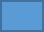  دورة تدريبية                  ندوة ورشة عمل                    محاضرةالحضور:البيـــانات الشخـــصية للطــــالب البيــــانات الاكـــاديمية للــــطالـباسم الطالب:الرقم الجامعي :                        سنة الالتحاق بالجامعة: رقم الجوال :                     البريد الإلكتروني:الكلية :                                   التخصص:رقم جوال ولي الأمر:                      الساعات المجتازة:                    الساعات المتبقية:رقم هاتف للطوارئ :    المعدل التراكمي:                       الوضع الاكاديمي:عـــنوان الطـالب/ة :عـــنوان الطـالب/ة :هل الطالب من ذوي الاحتياجات الخاصة ؟   ∕نعم           ∕لا    إذا كانت الإجابة بنعم ما نوع الاعاقة ؟هل الطالب من ذوي الاحتياجات الخاصة ؟   ∕نعم           ∕لا    إذا كانت الإجابة بنعم ما نوع الاعاقة ؟الرقمالاسمالرقم الجامعيالكليةالتخصصالتوقيعالأدوات المستخدمة:تفاصيل الجلسة:التوصيات المقترحة:اسم المرشد/ة:..................................، التوقيع ......................، التاريخ.........................